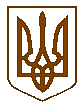 Баришівська  селищна  радаБаришівського  районуКиївської  областіVII скликанняР І Ш Е Н Н Я 25.08.2020                                                                                        № 1380-30-07Про звернення депутатів Баришівської селищної ради щодо безоплатної передачі Комунального некомерційного підприємства «Центр первинної медико – санітарної допомоги» Баришівської районної ради Київської області із спільної власності територіальних громад сіл селища Баришівського району у комунальну власність Баришівської селищної ради    Керуючись   статтею 142 Конституції України, ст.ст. 1,16,29,60 Закону України «Про місцеве самоврядування в Україні», частиною 3 п. 10 Прикінцевих та перехідних положень «Про добровільне об’єднання територіальних громад», п.39 Прикінцевих та перехідних положень Бюджетного кодексу України, враховуючи клопотання голови Баришівської районної ради Гуменюка В.А. від 11.08.2020 №01-15(07)/111, з метою забезпечення належного фінансування і утримання установ  комунальної власності, які будуть  фінансуватися із бюджету Баришівської селищної ради, селищна рада вирішила:Звернутися до Баришівської районної ради щодо безоплатної  передачі з 01.11.2020 із спільної власності територіальних громад сіл, селища Баришівського району у комунальну власність Баришівської селищної ради Комунального некомерційного підприємства «Центр первинної медико – санітарної допомоги» майна цієї установи.Контроль за виконанням рішення покласти на постійну комісію селищної ради  з питань комунальної власності, житлово – комунального господарства, благоустрою, будівництва, архітектури та енергозбереження.Селищний голова                                                            Олександр ВАРЕНІЧЕНКО